NAME   	Find the value of x in each figure.DATE    	PERIOD   	 SCORE    	12.1420°(5x)                    13.165°                                           15(x + 15)°76° (x-6)°(3x) °Suppose you are making a scale drawing. Find the length of each object on the scale drawing with the given scale. Then find the scale factor.a parking lot 480 meters wide; 1 centimeter = 16.5 metersa desk 6 feet long; 1.5 inches = 0.5 feetFind the missing angle measure in each triangle. Then classify the triangle as acute, right, or obtuse.5a.   	5b.   	x°37°18.	23°	37°x°A model of a building is made using a scale of 1 inch = 25 feet.What is the height of the actual building if the height of the model is 12.5 inches?Course 2 • Chapter 7 Geometric Figures 	167NAME   	Test, Form 3B	(continued)DATE    	PERIOD   	 SCORE    	Draw a top, a side, and a front view of each solid. 20.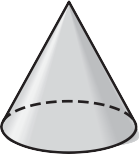 9    	21.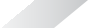 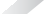 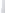 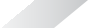 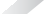 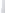 Identify the figure. Then name the bases, faces, edges, and vertices.FBA	C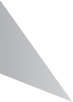 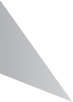 E	D	11.   	Bonus 1: Describe the shape that would result from a horizontal slice of the figure below.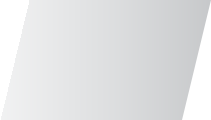 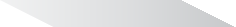 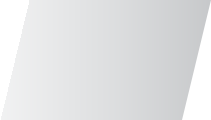 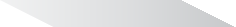 Bonus 2:  Explain how the horizontal, vertical, and angled cross sections of the figure shown are related.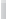 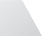 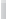 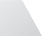 13.   	168Course 2 • Chapter 7 Geometric Figures